 Сценарий праздника с элементами фольклора во            2 младшей группе «В гостях у Хозяюшки»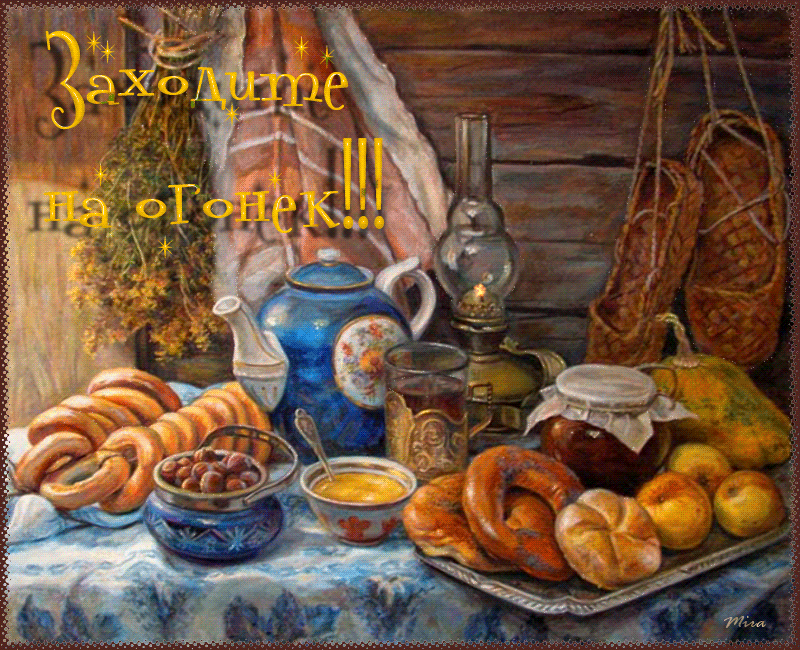 Цель: Приобщение детей к истокам русской народной культуры.Программные задачи:Образовательные:Совершенствовать всестороннее развитие творческих способностей детей средствами русского фольклора.Расширять представление детей о различных формах русского фольклора (песенки, потешки).Развивающие: Развивать творческую самостоятельность в создании художественных образов, используя русские народные песни, потешки, танцы.Воспитательные: Способствовать социально-эмоциональному развитию детей. Воспитывать желание участвовать в совместной деятельности, согласовывая свои действия с действиями партнеров в народных играх, в хороводах.Использование ТСО: Магнитофон (записи народной музыки для танцев и игр).Ход праздника:Зал оформлен в виде деревенского двора.Дети входят в зал за воспитателем под спокойную музыку.Воспитатель:Заглянула зима в сад,чтоб порадовать ребят,мы пришли в красивый зал,кто же так его убрал?Музыкальный руководитель: Зима заглянула в детский сад, чтоб порадовать ребят.Воспитатель:Да, светло здесь и красиво!Вот избушка. Что за диво!И плетень, скамейка есть…,кто же проживает здесь? (стучит, никто не откликается)Под музыку входит ХозяюшкаХозяюшка: А вот и я — домика хозяюшка, здравствуйте, мои друзья (Воспитатель здоровается с Хозяюшкой).  Хозяюшка:Я сегодня рано встала,хлопотала, хлопотала,печь истопила,кушать сварила…Вот только не успела снег убрать,чтоб ваши ножки могли погулять.Воспитатель: А мы тебе поможем --  мы с ребятами пойдём и снег быстро  уберём !Игра: «Соберём снежинки»Хозяюшка: Уж как я рада, ребятишки, что вы в гости ко мне зашли.Эх, ноги ходят ходуном, не стоят на месте,А давайте, ребятишки, потанцуем вместе!Пляска ………………………………………………………………………………………………………………Хозяюшка: Проходите, садитесь. Будьте моими гостями.Дети проходят на места и садятся.Хозяюшка: Спасибо, что ко мне в гости пришли, хочу познакомить вас с моими домашними друзьями. Отгадайте про кого эта загадка: Молоко пьет, песенки поет, чисто умывается, а с водой не знается.(Дети отгадывают) Живёт у меня во дворе кот Васька. Ночью мышей караулит, а днём на завалинке спит и песни поёт. Как кот Васька поёт песенки?        Дети: Муррр – муррр!Воспитатель: А давайте поиграем с котиком!Танец -игра «Мышки»-Мышки пляшут на дорожке: пи-пи-пи, пи-пи-пи!Выставляют мышки ножки : пи-пи-пи, пи-пи-пи!-Мышки в ладушки играют: пи-пи-пи-, пи-пи-пи!И в ладошки ударяют: пи-пи-пи-, пи-пи-пи-!-Мышки хвостиком вертели: пи-пи-пи, пи-пи-пи!И по сторонам глядели: пи-пи-пи, пи-пи-пи!-Что-то мышки услыхали: пи-пи-пи, пи-пи-пи!И от страха задрожали: пи-пи-пи, пи-пи-пи!Воспитатель: Это вышел Васька кот, мышек он сейчас найдёт!Дети убегают от кота (игрушка)..Воспитатель: Мы кота Ваську угостим молочком,Пусть он ещё поиграет потом! (ставит у кота блюдце с молоком).Хозяюшка: А вот послушайте, кто ещё рядом со мной живёт: он рано утром встаёт, громко песни поёт, деткам спать не даёт. Кто это?Дети: Петушок!Воспитатель:-Идёт, идёт петушок, набок гребешок,Красная бородка, масляна головка.Сам рано встаёт и другим спать не даёт.На заборе сидит – громче всех кричит!Как кричит петушок?Дети: Ку-ка- ре- ку!Хозяюшка : А, давайте мы будем петушками и курочками, будем по двору ходить, зёрнышки искать.Дети под музыку ходят по залу, размахивают «крылышками», кукарекают, клюют зёрнышки. Хозяйка незаметно берёт игрушку-собачку.Хозяйка:Пёсик Шарик громко лает, петушков и курочек разгоняет! (дети бегут на места).Воспитатель: А мы петушку зернышек насыплем, будем ещё играть с ним (отдают хозяйке блюдце с зерном), а Шарику – песику, косточку дадим, такого защитника в гости хотим!Хозяюшка: Ой, ребятки, кажется, снег начинается!Снег, снег снежокБелая вся улицаВстали детки  в кружокЗавертелись, как снежок!Воспитатель: Давайте станцуем со снежинками.Танец со снежинками.Хозяюшка: Спасибо вам, ребятки, за танец. Очень хорошо вы танцуете. Ой, а после снега у меня во двор вышла коза с козленком. А вот они и идут!В зал входят Коза с Козлёнком, обходят зал.Хозяюшка: Коза из дома уходила и Козлёнку говорила…Коза: Ты не бойся, мой сынок, страшно будет – вот звонок.Как звоночек зазвенит, мама быстро прибежит (уходит).Воспитатель: Дети, давайте, мы станем петушками и пойдём к Козлёнку в гости!Дети под музыку идут к Козлёнку, машут «крылышками», кукарекают, Козлёнок пугается, звенит в звоночек, дети убегают.Появляется Коза:-Кто тебя, сынок, обидел?Козлёнок: Петушков я  мама видел…Коза: Ну, какой же ты трусишка, петушков ты испугался!Ты не бойся, мой сынок, страшно будет – вот звонок.Как звоночек зазвенит, мама сразу прибежит (уходит).Воспитатель: А сейчас пойдем к Козлёнку как Зайчики.Дети под музыку прыгают, как зайчики, Козлёнок пугается, звенит в колокольчик, дети убегают.Появляется Коза:-Кто тебя, сынок, обидел?Козлёнок: Зайчиков  я мама видел…Коза: Ну, какой же ты трусишка, зайчиков испугался!Воспитатель: Мы платочки возьмём, в гости к Козлику пойдём, как ребятишки мы  попляшем и платочками помашем! Поиграем с ними, потанцуем и маму – Козочку — успокоим!Пляска с платочками под русскую народную мелодию.Коза: Спасибо, детки, что не напугали моего сыночка.Нам с Козлёнком пора, до свиданья, детвора! (уходят, дети садятся на места)Ведущая: Как хорошо нам было в гостях у тебя, Хозяюшка!Хозяюшка: Я очень рада, что вы ко мне в гости пришли, и двор убрали, и с моими друзьями поиграли, всех животных накормили и повеселились.Воспитатель: Но нам пора домой!Хозяюшка: Спасибо вам за помощь.Зимой не только снежинки украшают детский сад,но и овощи, и фрукты на столе у всех ребят! Угощенье  от меня примите. да здоровыми растите, ко мне в гости приходите !Хозяюшка вручает детям корзину с яблоками.                   Фотоотчёт: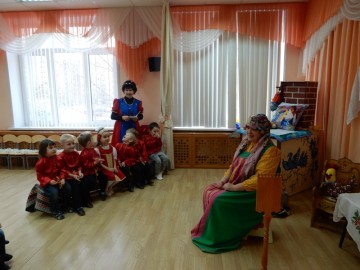 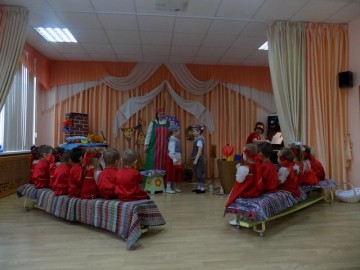 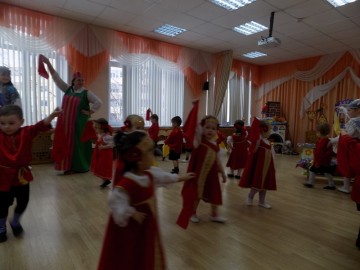 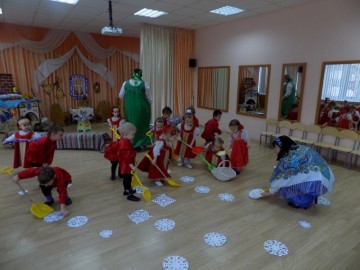 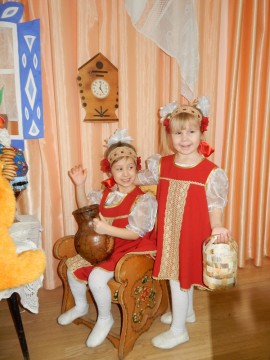 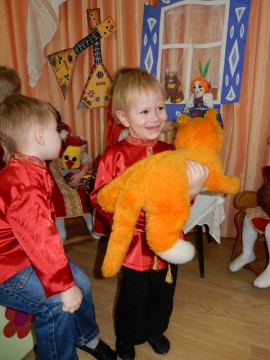 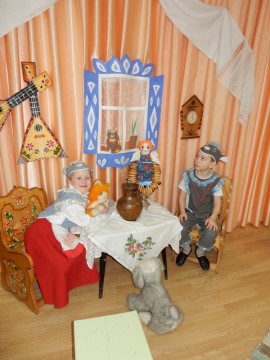 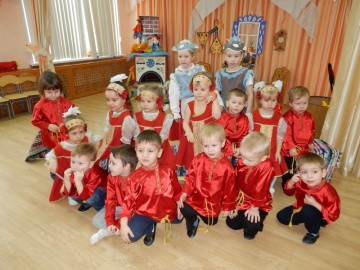 